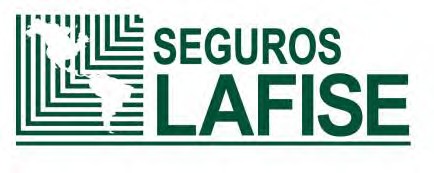 SOLICITUD SEGURO COLECTIVO DE VIDA PROTECCION CREDITICIA  SEGURO COLECTIVO DE VIDA   PROTECCION CREDITICIASOLICITUD DE INGRESO Y CERTIFICADO INDIVIDUALEL SOLICITANTE DEBERÁ LLENAR LA “DECLARACIÓN DE SALUD PARA UN SEGURO DE VIDA” ASÍ COMO CUALQUIER OTRO CUESTIONARIO DE SALUD EN CASO DE QUE SEA REQUERIDO PARA LA ACEPTACION DEL RIESGO, FIRMAR LA “AUTORIZACIÓN PARA CONSULTA DE EXPEDIENTES” Y APORTAR COPIA DEL DOCUMENTO DE IDENTIFICACIÓN, LOS CUALES FORMARÁN PARTE DE LA PÓLIZA. Solo si la solicitante es mujer. En caso de respuesta afirmativa, ampliar a continuación:Tipo de enfermedad, desde cuándo la padece, tratamiento, médico tratante. Si es hipertenso dar valores recientes de presión. Si está embarazada indicar de cuantos meses. Si tiene otro seguro indicar suma asegurada.________________________________________________________________________________________________________________________________________________________________________________________________________________________________________________________________________________________________________________________________________________________________________________________________________________________________________________________________________________________________________________DECLARACIÓN DEL SOLICITANTE: Declaro formalmente, mediante la firma en esta solicitud, que la información que doy es cierta y que no he presumido ninguna circunstancia que tienda a aminorar la gravedad del riesgo con el fin de influenciar a la Empresa de Seguros para que suscriba la Póliza. SEGUROS LAFISE por mandato de ley está obligada y por tanto se compromete, a que la información suministrada en virtud de la suscripción de la presente póliza queda tutelada por el derecho a la intimidad y confidencialidad, salvo manifestación por escrito del solicitante o asegurado en que se indique lo contrario o por requerimiento de la autoridad judicial.  PROCESO DE ANÁLISIS Y ACEPTACIÓN O RECHAZO DE LA SOLICITUD. La solicitud de seguro que cumpla con todos los requerimientos del asegurador deberá ser aceptada, postergada o rechazada por éste dentro de un plazo máximo de treinta días naturales, contado a partir de la fecha de su recibo. Si el asegurador no se pronuncia dentro del plazo establecido, la solicitud de seguro se entenderá aceptada a favor del solicitante. En casos de complejidad excepcional, el asegurador deberá indicar al solicitante la fecha posterior en que se pronunciará, la cual no podrá exceder de dos meses. Adicionalmente, el solicitante podrá obtener información sobre el trámite de aceptación de la solicitud con el intermediario de seguros, al correo electrónico serviciosseguroscr@lafise.com , o al teléfono 2246-2222.ENTREGA DE INFORMACIÓN. MANIFIESTO que he tenido acceso y he recibido la información necesaria previa al perfeccionamiento del contrato del seguro, para obtener más información sobre las limitaciones y exclusiones de la póliza puede solicitarla a SEGUROS LAFISE serviciosseguroscr@lafise.com  o directamente al tomador.Este documento solo constituye una solicitud de seguro, por tanto, no representa garantía alguna de que la misma será aceptada por la aseguradora, ni de que, en caso de aceptarse, la aceptación concuerde totalmente con los términos de la solicitud.    LUGAR ____________________________FECHA DE INCLUSION: _____/_______/_____ No. DE PÓLIZA COLECTIVA:INFORMACIÓN DEL TOMADORINFORMACIÓN DEL TOMADORINFORMACIÓN DEL TOMADORINFORMACIÓN DEL TOMADORINFORMACIÓN DEL TOMADORNombre o Razón Social:Nombre o Razón Social:Nombre o Razón Social:Nombre o Razón Social:Nombre o Razón Social:Tipo de Identificación:	Jurídica	Cédula de Residencia	Gobierno	Institución AutónomaTipo de Identificación:	Jurídica	Cédula de Residencia	Gobierno	Institución AutónomaTipo de Identificación:	Jurídica	Cédula de Residencia	Gobierno	Institución AutónomaTipo de Identificación:	Jurídica	Cédula de Residencia	Gobierno	Institución AutónomaTipo de Identificación:	Jurídica	Cédula de Residencia	Gobierno	Institución AutónomaNúmero de Identificación:	4. Ocupación o Actividad económica:Número de Identificación:	4. Ocupación o Actividad económica:Número de Identificación:	4. Ocupación o Actividad económica:Número de Identificación:	4. Ocupación o Actividad económica:Número de Identificación:	4. Ocupación o Actividad económica:Dirección Exacta: Dirección Exacta: Dirección Exacta: Dirección Exacta: Dirección Exacta: Provincia:	                Cantón:                                                                                        Distrito:Provincia:	                Cantón:                                                                                        Distrito:Provincia:	                Cantón:                                                                                        Distrito:Provincia:	                Cantón:                                                                                        Distrito:Provincia:	                Cantón:                                                                                        Distrito: Apartado:	Teléfono Oficina: Apartado:	Teléfono Oficina: Apartado:	Teléfono Oficina: Otro Teléfono: Otro Teléfono:Correo Electrónico:Correo Electrónico:Correo Electrónico:Fax:Fax:NOTIFICACIONESNOTIFICACIONESNOTIFICACIONESNOTIFICACIONESNOTIFICACIONESMedio para ser notificado:	Correo Electrónico	Teléfono	Dirección física	Fax_____________________________________________________________________________________________________________________Medio para ser notificado:	Correo Electrónico	Teléfono	Dirección física	Fax_____________________________________________________________________________________________________________________Medio para ser notificado:	Correo Electrónico	Teléfono	Dirección física	Fax_____________________________________________________________________________________________________________________Medio para ser notificado:	Correo Electrónico	Teléfono	Dirección física	Fax_____________________________________________________________________________________________________________________Medio para ser notificado:	Correo Electrónico	Teléfono	Dirección física	Fax_____________________________________________________________________________________________________________________DATOS DEL OBJETO O INTERES QUE SE SOLICITA ASEGURAR DATOS DEL OBJETO O INTERES QUE SE SOLICITA ASEGURAR DATOS DEL OBJETO O INTERES QUE SE SOLICITA ASEGURAR DATOS DEL OBJETO O INTERES QUE SE SOLICITA ASEGURAR DATOS DEL OBJETO O INTERES QUE SE SOLICITA ASEGURAR El interés asegurable es la MUERTE POR CUALQUIER CAUSA, pero el asegurado tendrá la opción de contratar cobertura de                                                          INCAPACIDAD TOTAL Y PERMANENTE (ITP), DESEMPLEO INVOLUNTARIO-TRABAJADOR DEPENDIENTE y GASTOS FUNERARIOS.El interés asegurable es la MUERTE POR CUALQUIER CAUSA, pero el asegurado tendrá la opción de contratar cobertura de                                                          INCAPACIDAD TOTAL Y PERMANENTE (ITP), DESEMPLEO INVOLUNTARIO-TRABAJADOR DEPENDIENTE y GASTOS FUNERARIOS.El interés asegurable es la MUERTE POR CUALQUIER CAUSA, pero el asegurado tendrá la opción de contratar cobertura de                                                          INCAPACIDAD TOTAL Y PERMANENTE (ITP), DESEMPLEO INVOLUNTARIO-TRABAJADOR DEPENDIENTE y GASTOS FUNERARIOS.El interés asegurable es la MUERTE POR CUALQUIER CAUSA, pero el asegurado tendrá la opción de contratar cobertura de                                                          INCAPACIDAD TOTAL Y PERMANENTE (ITP), DESEMPLEO INVOLUNTARIO-TRABAJADOR DEPENDIENTE y GASTOS FUNERARIOS.El interés asegurable es la MUERTE POR CUALQUIER CAUSA, pero el asegurado tendrá la opción de contratar cobertura de                                                          INCAPACIDAD TOTAL Y PERMANENTE (ITP), DESEMPLEO INVOLUNTARIO-TRABAJADOR DEPENDIENTE y GASTOS FUNERARIOS.DATOS DEL GRUPO A ASEGURARDATOS DEL GRUPO A ASEGURARDATOS DEL GRUPO A ASEGURARDATOS DEL GRUPO A ASEGURARDATOS DEL GRUPO A ASEGURARContinuidad de una póliza anterior               	Si	No	 Número de miembros del grupo:Continuidad de una póliza anterior               	Si	No	 Número de miembros del grupo:Continuidad de una póliza anterior               	Si	No	 Número de miembros del grupo:Continuidad de una póliza anterior               	Si	No	 Número de miembros del grupo:Continuidad de una póliza anterior               	Si	No	 Número de miembros del grupo:  Nombre del seguro y la compañía de la cual proviene:  Nombre del seguro y la compañía de la cual proviene:  Nombre del seguro y la compañía de la cual proviene:  Nombre del seguro y la compañía de la cual proviene:  Nombre del seguro y la compañía de la cual proviene: Cantidad de miembros a asegurar: Cantidad de miembros a asegurar: Cantidad de miembros a asegurar: Cantidad de miembros a asegurar: Cantidad de miembros a asegurar:Para más detalle sobre los asegurados propuestos, referirse al censo suministrado o a la solicitud de cada asegurado individual.Para más detalle sobre los asegurados propuestos, referirse al censo suministrado o a la solicitud de cada asegurado individual.Para más detalle sobre los asegurados propuestos, referirse al censo suministrado o a la solicitud de cada asegurado individual.Para más detalle sobre los asegurados propuestos, referirse al censo suministrado o a la solicitud de cada asegurado individual.Para más detalle sobre los asegurados propuestos, referirse al censo suministrado o a la solicitud de cada asegurado individual.ELECCIÓN DE MONTO ASEGURADO, COBERTURA BÁSICA Y COBERTURAS OPCIONALESELECCIÓN DE MONTO ASEGURADO, COBERTURA BÁSICA Y COBERTURAS OPCIONALESELECCIÓN DE MONTO ASEGURADO, COBERTURA BÁSICA Y COBERTURAS OPCIONALESELECCIÓN DE MONTO ASEGURADO, COBERTURA BÁSICA Y COBERTURAS OPCIONALESELECCIÓN DE MONTO ASEGURADO, COBERTURA BÁSICA Y COBERTURAS OPCIONALESCOBERTURA BASICA POR MUERTECOBERTURA BASICA POR MUERTECOBERTURA BASICA POR MUERTECOBERTURA BASICA POR MUERTECOBERTURA BASICA POR MUERTE    Monto Cobertura: Saldo insoluto del crédito    Monto original del crédito.                                                   Monto inicial del grupo asegurado: ¢__________________$________________________    Monto Cobertura: Saldo insoluto del crédito    Monto original del crédito.                                                   Monto inicial del grupo asegurado: ¢__________________$________________________    Monto Cobertura: Saldo insoluto del crédito    Monto original del crédito.                                                   Monto inicial del grupo asegurado: ¢__________________$________________________    Monto Cobertura: Saldo insoluto del crédito    Monto original del crédito.                                                   Monto inicial del grupo asegurado: ¢__________________$________________________    Monto Cobertura: Saldo insoluto del crédito    Monto original del crédito.                                                   Monto inicial del grupo asegurado: ¢__________________$________________________COBERTURAS OPCIONALESCOBERTURAS OPCIONALESCOBERTURAS OPCIONALESCOBERTURAS OPCIONALESCOBERTURAS OPCIONALES      MARQUE LAS COBERTURAS OPCIONALES QUE DESEA CONTRATAR:                                                   INCAPACIDAD TOTAL Y PERMANENTE (ITP)          DESEMPLEO INVOLUNTARIA-TRABAJADOR DEPENDIENTE           GASTOS FUNERARIOS                       Monto asegurado: ¢_______________________ $___________________________      MARQUE LAS COBERTURAS OPCIONALES QUE DESEA CONTRATAR:                                                   INCAPACIDAD TOTAL Y PERMANENTE (ITP)          DESEMPLEO INVOLUNTARIA-TRABAJADOR DEPENDIENTE           GASTOS FUNERARIOS                       Monto asegurado: ¢_______________________ $___________________________      MARQUE LAS COBERTURAS OPCIONALES QUE DESEA CONTRATAR:                                                   INCAPACIDAD TOTAL Y PERMANENTE (ITP)          DESEMPLEO INVOLUNTARIA-TRABAJADOR DEPENDIENTE           GASTOS FUNERARIOS                       Monto asegurado: ¢_______________________ $___________________________      MARQUE LAS COBERTURAS OPCIONALES QUE DESEA CONTRATAR:                                                   INCAPACIDAD TOTAL Y PERMANENTE (ITP)          DESEMPLEO INVOLUNTARIA-TRABAJADOR DEPENDIENTE           GASTOS FUNERARIOS                       Monto asegurado: ¢_______________________ $___________________________      MARQUE LAS COBERTURAS OPCIONALES QUE DESEA CONTRATAR:                                                   INCAPACIDAD TOTAL Y PERMANENTE (ITP)          DESEMPLEO INVOLUNTARIA-TRABAJADOR DEPENDIENTE           GASTOS FUNERARIOS                       Monto asegurado: ¢_______________________ $___________________________              PLAZO DE VIGENCIA                                         DESDE:                                                            HASTA:              PLAZO DE VIGENCIA                                         DESDE:                                                            HASTA:              PLAZO DE VIGENCIA                                         DESDE:                                                            HASTA:              PLAZO DE VIGENCIA                                         DESDE:                                                            HASTA:              PLAZO DE VIGENCIA                                         DESDE:                                                            HASTA:OTROS TEMASOTROS TEMASOTROS TEMASOTROS TEMASOTROS TEMASMONEDA:   COLONES                     DÓLARES    COTIZACIÓN       EMISIÓN    VARIACIÓNMONEDA:   COLONES                     DÓLARES    COTIZACIÓN       EMISIÓN    VARIACIÓNMONEDA:   COLONES                     DÓLARES    COTIZACIÓN       EMISIÓN    VARIACIÓNMONEDA:   COLONES                     DÓLARES    COTIZACIÓN       EMISIÓN    VARIACIÓNMONEDA:   COLONES                     DÓLARES    COTIZACIÓN       EMISIÓN    VARIACIÓNDECLARACIÓN DEL SOLICITANTE: Declaro formalmente, mediante la firma en esta solicitud, que la información brindada es cierta y que no se ha presumido ninguna circunstancia que tienda a aminorar la gravedad del riesgo con el fin de influenciar a la Empresa de Seguros para que suscriba la Póliza. Esta solicitud no implica compromiso alguno de mi parte de aceptar la Póliza emitida por la Empresa de Seguro. Esta solicitud no obliga a la Empresa de Seguros a emitir la Póliza solicitada en mi condición de Tomador de esta. No obstante, si dicha Póliza fuera emitida y el recibo correspondiente pagado por mí, esta solicitud servirá de base para su otorgamiento y formara parte integrante de la misma. Cualquier omisión o información incorrecta puede causar que cualquier reclamación fuere rechazada, asimismo, queda entendido que la falsedad u omisión de cualquier información podría resultar en un intento de fraude contra la Compañía y conllevar la devolución de la prima y la cancelación del contrato de seguro. Igualmente declaro a través de esta Solicitud que el dinero utilizado para el pago de la Prima de la Póliza suscrita proviene de una fuente licita y por lo tanto no tienen relación alguna con dinero, capitales, bienes, haberes, valores o títulos producto de las actividades o acciones a que se refiere la Ley sobre estupefacientes, sustancias sicotrópicas, drogas de uso no autorizado y actividades conexas (Ley 8204 de la República de Costa Rica). La información suministrada en virtud de la suscripción de la presente póliza queda tutelada por el derecho a la intimidad y confidencialidad, salvo manifestación por escrito del solicitante o asegurado en que se indique lo contrario o por requerimiento de la autoridad judicial.DECLARACIÓN DEL SOLICITANTE: Declaro formalmente, mediante la firma en esta solicitud, que la información brindada es cierta y que no se ha presumido ninguna circunstancia que tienda a aminorar la gravedad del riesgo con el fin de influenciar a la Empresa de Seguros para que suscriba la Póliza. Esta solicitud no implica compromiso alguno de mi parte de aceptar la Póliza emitida por la Empresa de Seguro. Esta solicitud no obliga a la Empresa de Seguros a emitir la Póliza solicitada en mi condición de Tomador de esta. No obstante, si dicha Póliza fuera emitida y el recibo correspondiente pagado por mí, esta solicitud servirá de base para su otorgamiento y formara parte integrante de la misma. Cualquier omisión o información incorrecta puede causar que cualquier reclamación fuere rechazada, asimismo, queda entendido que la falsedad u omisión de cualquier información podría resultar en un intento de fraude contra la Compañía y conllevar la devolución de la prima y la cancelación del contrato de seguro. Igualmente declaro a través de esta Solicitud que el dinero utilizado para el pago de la Prima de la Póliza suscrita proviene de una fuente licita y por lo tanto no tienen relación alguna con dinero, capitales, bienes, haberes, valores o títulos producto de las actividades o acciones a que se refiere la Ley sobre estupefacientes, sustancias sicotrópicas, drogas de uso no autorizado y actividades conexas (Ley 8204 de la República de Costa Rica). La información suministrada en virtud de la suscripción de la presente póliza queda tutelada por el derecho a la intimidad y confidencialidad, salvo manifestación por escrito del solicitante o asegurado en que se indique lo contrario o por requerimiento de la autoridad judicial.DECLARACIÓN DEL SOLICITANTE: Declaro formalmente, mediante la firma en esta solicitud, que la información brindada es cierta y que no se ha presumido ninguna circunstancia que tienda a aminorar la gravedad del riesgo con el fin de influenciar a la Empresa de Seguros para que suscriba la Póliza. Esta solicitud no implica compromiso alguno de mi parte de aceptar la Póliza emitida por la Empresa de Seguro. Esta solicitud no obliga a la Empresa de Seguros a emitir la Póliza solicitada en mi condición de Tomador de esta. No obstante, si dicha Póliza fuera emitida y el recibo correspondiente pagado por mí, esta solicitud servirá de base para su otorgamiento y formara parte integrante de la misma. Cualquier omisión o información incorrecta puede causar que cualquier reclamación fuere rechazada, asimismo, queda entendido que la falsedad u omisión de cualquier información podría resultar en un intento de fraude contra la Compañía y conllevar la devolución de la prima y la cancelación del contrato de seguro. Igualmente declaro a través de esta Solicitud que el dinero utilizado para el pago de la Prima de la Póliza suscrita proviene de una fuente licita y por lo tanto no tienen relación alguna con dinero, capitales, bienes, haberes, valores o títulos producto de las actividades o acciones a que se refiere la Ley sobre estupefacientes, sustancias sicotrópicas, drogas de uso no autorizado y actividades conexas (Ley 8204 de la República de Costa Rica). La información suministrada en virtud de la suscripción de la presente póliza queda tutelada por el derecho a la intimidad y confidencialidad, salvo manifestación por escrito del solicitante o asegurado en que se indique lo contrario o por requerimiento de la autoridad judicial.DECLARACIÓN DEL SOLICITANTE: Declaro formalmente, mediante la firma en esta solicitud, que la información brindada es cierta y que no se ha presumido ninguna circunstancia que tienda a aminorar la gravedad del riesgo con el fin de influenciar a la Empresa de Seguros para que suscriba la Póliza. Esta solicitud no implica compromiso alguno de mi parte de aceptar la Póliza emitida por la Empresa de Seguro. Esta solicitud no obliga a la Empresa de Seguros a emitir la Póliza solicitada en mi condición de Tomador de esta. No obstante, si dicha Póliza fuera emitida y el recibo correspondiente pagado por mí, esta solicitud servirá de base para su otorgamiento y formara parte integrante de la misma. Cualquier omisión o información incorrecta puede causar que cualquier reclamación fuere rechazada, asimismo, queda entendido que la falsedad u omisión de cualquier información podría resultar en un intento de fraude contra la Compañía y conllevar la devolución de la prima y la cancelación del contrato de seguro. Igualmente declaro a través de esta Solicitud que el dinero utilizado para el pago de la Prima de la Póliza suscrita proviene de una fuente licita y por lo tanto no tienen relación alguna con dinero, capitales, bienes, haberes, valores o títulos producto de las actividades o acciones a que se refiere la Ley sobre estupefacientes, sustancias sicotrópicas, drogas de uso no autorizado y actividades conexas (Ley 8204 de la República de Costa Rica). La información suministrada en virtud de la suscripción de la presente póliza queda tutelada por el derecho a la intimidad y confidencialidad, salvo manifestación por escrito del solicitante o asegurado en que se indique lo contrario o por requerimiento de la autoridad judicial.DECLARACIÓN DEL SOLICITANTE: Declaro formalmente, mediante la firma en esta solicitud, que la información brindada es cierta y que no se ha presumido ninguna circunstancia que tienda a aminorar la gravedad del riesgo con el fin de influenciar a la Empresa de Seguros para que suscriba la Póliza. Esta solicitud no implica compromiso alguno de mi parte de aceptar la Póliza emitida por la Empresa de Seguro. Esta solicitud no obliga a la Empresa de Seguros a emitir la Póliza solicitada en mi condición de Tomador de esta. No obstante, si dicha Póliza fuera emitida y el recibo correspondiente pagado por mí, esta solicitud servirá de base para su otorgamiento y formara parte integrante de la misma. Cualquier omisión o información incorrecta puede causar que cualquier reclamación fuere rechazada, asimismo, queda entendido que la falsedad u omisión de cualquier información podría resultar en un intento de fraude contra la Compañía y conllevar la devolución de la prima y la cancelación del contrato de seguro. Igualmente declaro a través de esta Solicitud que el dinero utilizado para el pago de la Prima de la Póliza suscrita proviene de una fuente licita y por lo tanto no tienen relación alguna con dinero, capitales, bienes, haberes, valores o títulos producto de las actividades o acciones a que se refiere la Ley sobre estupefacientes, sustancias sicotrópicas, drogas de uso no autorizado y actividades conexas (Ley 8204 de la República de Costa Rica). La información suministrada en virtud de la suscripción de la presente póliza queda tutelada por el derecho a la intimidad y confidencialidad, salvo manifestación por escrito del solicitante o asegurado en que se indique lo contrario o por requerimiento de la autoridad judicial.PROCESO DE ANALISIS Y ACEPTACION O RECHAZO DE LA SOLICITUD:PROCESO DE ANALISIS Y ACEPTACION O RECHAZO DE LA SOLICITUD:PROCESO DE ANALISIS Y ACEPTACION O RECHAZO DE LA SOLICITUD:PROCESO DE ANALISIS Y ACEPTACION O RECHAZO DE LA SOLICITUD:PROCESO DE ANALISIS Y ACEPTACION O RECHAZO DE LA SOLICITUD:La solicitud de seguro que cumpla con todos los requerimientos del asegurador deberá ser aceptada, postergada o rechazada por éste dentro de un plazo máximo de treinta días naturales, contado a partir de la fecha de su recibo. Si el asegurador no se pronuncia dentro del plazo establecido, la solicitud de seguro se entenderá aceptada a favor del solicitante. En casos de complejidad excepcional, el asegurador deberá indicar al solicitante la fecha posterior en que se pronunciará, la cual no podrá exceder de dos meses. Adicionalmente, el solicitante podrá obtener información sobre el trámite de aceptación de la solicitud con el intermediario de seguros, al correo electrónico serviciosseguroscr@lafise.com , o al teléfono 2246-2222.La Solicitud de Seguro será analizada de acuerdo con la política de suscripción de la Compañía dentro de los plazos señalados.  El área de suscripción, comercial o el intermediario a cargo en su caso comunicará lo que corresponda al medio señalado por el propuesto asegurado en la Solicitud de Seguro. La solicitud de seguro que cumpla con todos los requerimientos del asegurador deberá ser aceptada, postergada o rechazada por éste dentro de un plazo máximo de treinta días naturales, contado a partir de la fecha de su recibo. Si el asegurador no se pronuncia dentro del plazo establecido, la solicitud de seguro se entenderá aceptada a favor del solicitante. En casos de complejidad excepcional, el asegurador deberá indicar al solicitante la fecha posterior en que se pronunciará, la cual no podrá exceder de dos meses. Adicionalmente, el solicitante podrá obtener información sobre el trámite de aceptación de la solicitud con el intermediario de seguros, al correo electrónico serviciosseguroscr@lafise.com , o al teléfono 2246-2222.La Solicitud de Seguro será analizada de acuerdo con la política de suscripción de la Compañía dentro de los plazos señalados.  El área de suscripción, comercial o el intermediario a cargo en su caso comunicará lo que corresponda al medio señalado por el propuesto asegurado en la Solicitud de Seguro. La solicitud de seguro que cumpla con todos los requerimientos del asegurador deberá ser aceptada, postergada o rechazada por éste dentro de un plazo máximo de treinta días naturales, contado a partir de la fecha de su recibo. Si el asegurador no se pronuncia dentro del plazo establecido, la solicitud de seguro se entenderá aceptada a favor del solicitante. En casos de complejidad excepcional, el asegurador deberá indicar al solicitante la fecha posterior en que se pronunciará, la cual no podrá exceder de dos meses. Adicionalmente, el solicitante podrá obtener información sobre el trámite de aceptación de la solicitud con el intermediario de seguros, al correo electrónico serviciosseguroscr@lafise.com , o al teléfono 2246-2222.La Solicitud de Seguro será analizada de acuerdo con la política de suscripción de la Compañía dentro de los plazos señalados.  El área de suscripción, comercial o el intermediario a cargo en su caso comunicará lo que corresponda al medio señalado por el propuesto asegurado en la Solicitud de Seguro. La solicitud de seguro que cumpla con todos los requerimientos del asegurador deberá ser aceptada, postergada o rechazada por éste dentro de un plazo máximo de treinta días naturales, contado a partir de la fecha de su recibo. Si el asegurador no se pronuncia dentro del plazo establecido, la solicitud de seguro se entenderá aceptada a favor del solicitante. En casos de complejidad excepcional, el asegurador deberá indicar al solicitante la fecha posterior en que se pronunciará, la cual no podrá exceder de dos meses. Adicionalmente, el solicitante podrá obtener información sobre el trámite de aceptación de la solicitud con el intermediario de seguros, al correo electrónico serviciosseguroscr@lafise.com , o al teléfono 2246-2222.La Solicitud de Seguro será analizada de acuerdo con la política de suscripción de la Compañía dentro de los plazos señalados.  El área de suscripción, comercial o el intermediario a cargo en su caso comunicará lo que corresponda al medio señalado por el propuesto asegurado en la Solicitud de Seguro. La solicitud de seguro que cumpla con todos los requerimientos del asegurador deberá ser aceptada, postergada o rechazada por éste dentro de un plazo máximo de treinta días naturales, contado a partir de la fecha de su recibo. Si el asegurador no se pronuncia dentro del plazo establecido, la solicitud de seguro se entenderá aceptada a favor del solicitante. En casos de complejidad excepcional, el asegurador deberá indicar al solicitante la fecha posterior en que se pronunciará, la cual no podrá exceder de dos meses. Adicionalmente, el solicitante podrá obtener información sobre el trámite de aceptación de la solicitud con el intermediario de seguros, al correo electrónico serviciosseguroscr@lafise.com , o al teléfono 2246-2222.La Solicitud de Seguro será analizada de acuerdo con la política de suscripción de la Compañía dentro de los plazos señalados.  El área de suscripción, comercial o el intermediario a cargo en su caso comunicará lo que corresponda al medio señalado por el propuesto asegurado en la Solicitud de Seguro. ENTREGA DE INFORMACIONENTREGA DE INFORMACIONENTREGA DE INFORMACIONENTREGA DE INFORMACIONMANIFIESTO y hago constar que he tenido acceso y he recibido la información necesaria previo al perfeccionamiento del contrato del seguro de seguros.  Hago constar que recibí de SEGUROS LAFISE toda la información de este seguro, la cual he leído y aceptado en todos sus términos y condiciones. Además, me fueron entregadas todas las Condiciones Generales y fueron explicadas detalladamente: las coberturas contratadas, beneficios, obligaciones, exclusiones, vigencia del seguro, causas de terminación del contrato, cargos del producto, así como el procedimiento para el pago de reclamaciones y demás condiciones que acompañan este contrato. Manifiesto haberlas entendido, las acepto libremente y entiendo que al suscribir el seguro será emitido de conformidad con todo lo estipulado, por tanto, solicito a la Compañía la emisión del seguro.MANIFIESTO y hago constar que he tenido acceso y he recibido la información necesaria previo al perfeccionamiento del contrato del seguro de seguros.  Hago constar que recibí de SEGUROS LAFISE toda la información de este seguro, la cual he leído y aceptado en todos sus términos y condiciones. Además, me fueron entregadas todas las Condiciones Generales y fueron explicadas detalladamente: las coberturas contratadas, beneficios, obligaciones, exclusiones, vigencia del seguro, causas de terminación del contrato, cargos del producto, así como el procedimiento para el pago de reclamaciones y demás condiciones que acompañan este contrato. Manifiesto haberlas entendido, las acepto libremente y entiendo que al suscribir el seguro será emitido de conformidad con todo lo estipulado, por tanto, solicito a la Compañía la emisión del seguro.MANIFIESTO y hago constar que he tenido acceso y he recibido la información necesaria previo al perfeccionamiento del contrato del seguro de seguros.  Hago constar que recibí de SEGUROS LAFISE toda la información de este seguro, la cual he leído y aceptado en todos sus términos y condiciones. Además, me fueron entregadas todas las Condiciones Generales y fueron explicadas detalladamente: las coberturas contratadas, beneficios, obligaciones, exclusiones, vigencia del seguro, causas de terminación del contrato, cargos del producto, así como el procedimiento para el pago de reclamaciones y demás condiciones que acompañan este contrato. Manifiesto haberlas entendido, las acepto libremente y entiendo que al suscribir el seguro será emitido de conformidad con todo lo estipulado, por tanto, solicito a la Compañía la emisión del seguro.MANIFIESTO y hago constar que he tenido acceso y he recibido la información necesaria previo al perfeccionamiento del contrato del seguro de seguros.  Hago constar que recibí de SEGUROS LAFISE toda la información de este seguro, la cual he leído y aceptado en todos sus términos y condiciones. Además, me fueron entregadas todas las Condiciones Generales y fueron explicadas detalladamente: las coberturas contratadas, beneficios, obligaciones, exclusiones, vigencia del seguro, causas de terminación del contrato, cargos del producto, así como el procedimiento para el pago de reclamaciones y demás condiciones que acompañan este contrato. Manifiesto haberlas entendido, las acepto libremente y entiendo que al suscribir el seguro será emitido de conformidad con todo lo estipulado, por tanto, solicito a la Compañía la emisión del seguro.Nombre del Tomador o Asegurado FirmaLugar y Fecha Lugar y Fecha Nombre del IntermediarioFirmaClaveClaveLa documentación contractual y la nota técnica que integran este producto, están registrados ante  de Seguros de   conformidad con lo dispuesto en el artículo 29, inciso d) de  del Mercado de Seguros, Ley 8653, bajo el Registro número: P14-40-A14-1044 SEGURO COLECTIVO DE VIDA PROTECCION CREDITICIA, de fecha: 28 de junio de 2022. Este documento solo constituye una solicitud de seguro, por tanto, no representa garantía alguna de que la misma será aceptada por la aseguradora, ni de que, en caso de aceptarse, la aceptación concuerde totalmente con los términos de la solicitud.Este documento solo constituye una solicitud de seguro, por tanto, no representa garantía alguna de que la misma será aceptada por la aseguradora, ni de que, en caso de aceptarse, la aceptación concuerde totalmente con los términos de la solicitud.Este documento solo constituye una solicitud de seguro, por tanto, no representa garantía alguna de que la misma será aceptada por la aseguradora, ni de que, en caso de aceptarse, la aceptación concuerde totalmente con los términos de la solicitud.LUGAR _________________________________________FECHA DE INCLUSON: _____/_______/_____ conforme al plazo de la póliza colectiva No. DE PÓLIZA COLECTIVA:LUGAR _________________________________________FECHA DE INCLUSON: _____/_______/_____ conforme al plazo de la póliza colectiva No. DE PÓLIZA COLECTIVA:LUGAR _________________________________________FECHA DE INCLUSON: _____/_______/_____ conforme al plazo de la póliza colectiva No. DE PÓLIZA COLECTIVA:DATOS DEL TOMADOR DATOS DEL TOMADOR DATOS DEL TOMADOR CONTRATANTE: CONTRATANTE: CONTRATANTE: DOMICILIO DEL CONTRATANTE:DOMICILIO DEL CONTRATANTE:DOMICILIO DEL CONTRATANTE:DATOS DEL ASEGURADODATOS DEL ASEGURADODATOS DEL ASEGURADONombre	1° Apellido	2° ApellidoNombre	1° Apellido	2° ApellidoNombre	1° Apellido	2° ApellidoN° Identificación:Tipo deIdentificación:	Cédula Nacional	Cédula de Residencia	Pasaporte	OtroTipo deIdentificación:	Cédula Nacional	Cédula de Residencia	Pasaporte	OtroGénero:	Masculino	FemeninoFecha de nacimiento       Día	Mes	Año         País de Origen o nacimiento: Fecha de nacimiento       Día	Mes	Año         País de Origen o nacimiento: Teléfono:Teléfono:Correo Electrónico:Teléfono Celular:Teléfono Celular:Profesión:Dirección Exacta de Domicilio:Dirección Exacta de Domicilio:Dirección Exacta de Domicilio:País:	Provincia:	Cantón:	Distrito:País:	Provincia:	Cantón:	Distrito:País:	Provincia:	Cantón:	Distrito:Estado Civil:	Casado	Separado	Divorciado	Viudo	Soltero	Unión LibreEstado Civil:	Casado	Separado	Divorciado	Viudo	Soltero	Unión LibreEstado Civil:	Casado	Separado	Divorciado	Viudo	Soltero	Unión LibreRELACION CON EL ASEGURADO PRINCIPAL: RELACION CON EL ASEGURADO PRINCIPAL: RELACION CON EL ASEGURADO PRINCIPAL: NOTIFICACIONESNOTIFICACIONESNOTIFICACIONESMedio para ser notificado:	Correo Electrónico	Teléfono	Dirección física	FaxMedio para ser notificado:	Correo Electrónico	Teléfono	Dirección física	FaxMedio para ser notificado:	Correo Electrónico	Teléfono	Dirección física	FaxDATOS DEL PATRONODATOS DEL PATRONODATOS DEL PATRONONOMBRE DE LA EMPRESA:                                                                                                 Privada            Mixta         Estatal  NOMBRE DE LA EMPRESA:                                                                                                 Privada            Mixta         Estatal  NOMBRE DE LA EMPRESA:                                                                                                 Privada            Mixta         Estatal  DIRECCIÓN DEL TRABAJO:                                                                                                                                                                    País: DIRECCIÓN DEL TRABAJO:                                                                                                                                                                    País: DIRECCIÓN DEL TRABAJO:                                                                                                                                                                    País: Teléfono No.                                                                           Ingreso mensual:    colones           dólares                     Cantidad: Teléfono No.                                                                           Ingreso mensual:    colones           dólares                     Cantidad: Teléfono No.                                                                           Ingreso mensual:    colones           dólares                     Cantidad: ¿Trabaja usted por cuenta propia?      * Si           No                  ¿Trabaja usted por cuenta propia?      * Si           No                  ¿Trabaja usted por cuenta propia?      * Si           No                  Ocupación actual: Ocupación actual: Ocupación actual: Tiempo de laborar en su trabajo actual: _________     Años: _____        Meses: _______          Describa el giro del negocio: Tiempo de laborar en su trabajo actual: _________     Años: _____        Meses: _______          Describa el giro del negocio: Tiempo de laborar en su trabajo actual: _________     Años: _____        Meses: _______          Describa el giro del negocio: ¿Es una empresa familiar? *Si           No         __________ ¿Está asegurado con la CCSS? Si           No                 Número de asegurado: _________________    No de asegurado _________________¿Es una empresa familiar? *Si           No         __________ ¿Está asegurado con la CCSS? Si           No                 Número de asegurado: _________________    No de asegurado _________________¿Es una empresa familiar? *Si           No         __________ ¿Está asegurado con la CCSS? Si           No                 Número de asegurado: _________________    No de asegurado _________________Número de horas trabajadas a la semana ________         ¿Contrato Temporal?   *Si          No                   Fecha de Vencimiento: ______________Número de horas trabajadas a la semana ________         ¿Contrato Temporal?   *Si          No                   Fecha de Vencimiento: ______________Número de horas trabajadas a la semana ________         ¿Contrato Temporal?   *Si          No                   Fecha de Vencimiento: ______________*NO APLICA COBERTURA DE DESEMPLEO.*NO APLICA COBERTURA DE DESEMPLEO.*NO APLICA COBERTURA DE DESEMPLEO.DATOS DEL PRESTAMODATOS DEL PRESTAMODATOS DEL PRESTAMONo de cliente:________________________  No de préstamo:__________________     Suma solicitada: ____________________________________No de cliente:________________________  No de préstamo:__________________     Suma solicitada: ____________________________________No de cliente:________________________  No de préstamo:__________________     Suma solicitada: ____________________________________Tipo de préstamo: ________________________________________________Tipo de préstamo: ________________________________________________Tipo de préstamo: ________________________________________________Cuotas a pagar       Capital+Interes: _______________Cuotas a pagar       Capital+Interes: _______________Cuotas a pagar       Capital+Interes: _______________Seguro del bien: __________________ Frecuencia de pago: _________________         Fecha de inicio: _________________Seguro del bien: __________________ Frecuencia de pago: _________________         Fecha de inicio: _________________Seguro del bien: __________________ Frecuencia de pago: _________________         Fecha de inicio: _________________Duración (meses): _________________                 Deudor                     Fiador                Línea de crédito: Si               No Duración (meses): _________________                 Deudor                     Fiador                Línea de crédito: Si               No Duración (meses): _________________                 Deudor                     Fiador                Línea de crédito: Si               No DATOS DEL OBJETO O INTERES QUE SE SOLICITA ASEGURARDATOS DEL OBJETO O INTERES QUE SE SOLICITA ASEGURARDATOS DEL OBJETO O INTERES QUE SE SOLICITA ASEGURAREl interés asegurable es la MUERTE POR CUALQUIER CAUSA, pero el asegurado tendrá la opción de contratar cobertura de                                                          INCAPACIDAD TOTAL Y PERMANENTE (ITP), DESEMPLEO INVOLUNTARIO-TRABAJADOR DEPENDIENTE y GASTOS FUNERARIOS.                                                     El interés asegurable es la MUERTE POR CUALQUIER CAUSA, pero el asegurado tendrá la opción de contratar cobertura de                                                          INCAPACIDAD TOTAL Y PERMANENTE (ITP), DESEMPLEO INVOLUNTARIO-TRABAJADOR DEPENDIENTE y GASTOS FUNERARIOS.                                                     El interés asegurable es la MUERTE POR CUALQUIER CAUSA, pero el asegurado tendrá la opción de contratar cobertura de                                                          INCAPACIDAD TOTAL Y PERMANENTE (ITP), DESEMPLEO INVOLUNTARIO-TRABAJADOR DEPENDIENTE y GASTOS FUNERARIOS.                                                     ELECCIÓN DE MONTO ASEGURADO, COBERTURA BÁSICA Y COBERTURAS OPCIONALESMonto Cobertura: Saldo insoluto del crédito    Monto original del crédito.                                                   Monto inicial del grupo asegurado: ¢__________________  $___________________________DECLARACION DE SALUD PESOKilogramos:                 ó                    Libras:ESTATURAMetros:	ó pulgadas: SINO¿Ha sido diagnosticado, padecido o tratado médicamente por alguna enfermedad o sufrido algún accidente durante los últimos cinco (5) años?¿Durante los últimos tres (3) años ha consultado algún médico para ser examinado, operado, tratado o aconsejado?¿Ha estado usted en tratamiento o le han diagnosticado que padece de diabetes, azúcar en la orina, enfermedades de riñón, fiebre reumática, desórdenes cardíacos, presión alta, enfermedades del pulmón, úlcera, hepatitis B, desórdenes del aparato digestivo, epilepsia, desórdenes nerviosos, mentales o circulatorios?¿Tiene usted algunos de estos síntomas sin explicación: fatiga, ¿pérdida de peso, diarrea, ganglios linfáticos inflamados o extrañas lesiones de la piel?¿Ha sido tratado o diagnosticado de algún desorden o enfermedad relacionada con alcohol o drogas, Síndrome de Inmunodeficiencia Adquirida (SIDA), ¿el complejo relacionado al SIDA (ARC) o condiciones relacionadas con el SIDA? ¿Padece de alguna limitación física, malformación o amputación?¿Se encuentra de subsidio médico, o está en proceso de ser declarado con algún tipo de incapacidad o invalidez médica?¿Alguna vez ha solicitado Seguros de Vida, Accidentes, ¿de Salud o rehabilitación que haya sido declinada, rechazada o recargada de alguna forma?¿Tiene usted otro(s) Seguro(s) de Vida?¿Práctica usted automovilismo en carreras de velocidad y resistencia, motociclismo, motocross, cacería, charrería, ciclismo profesional, deportes náuticos, esquí, hockey profesional, jockey, luchador, paracaidismo, parapente, planeador, vuelo delta, salto en bungee, aviación militar, acróbata, bombero, buzo, dinamitero, domador de animales salvaje, corridas de toro en las barreras, guarda-espalda, marinero de submarino, minero, pescador, policía, torero, práctica de fútbol o béisbol a nivel profesional, esquí acuático, polo, pesca a más de cinco (5) kilómetros de la costa, rodeo, rugby y boxeo? ¿Se encuentra embarazada o padece de alguna enfermedad de la matriz, ovario o mamas?DESIGNACIÓN DE BENEFICIARIOSDESIGNACIÓN DE BENEFICIARIOSDESIGNACIÓN DE BENEFICIARIOSDESIGNACIÓN DE BENEFICIARIOSDESIGNACIÓN DE BENEFICIARIOSDESIGNACIÓN DE BENEFICIARIOSDESIGNACIÓN DE BENEFICIARIOSBENEFICIARIO ACREEDORNombre	1° Apellido	2° ApellidoNombre	1° Apellido	2° ApellidoNombre	1° Apellido	2° ApellidoNombre	1° Apellido	2° ApellidoNombre	1° Apellido	2° ApellidoNombre	1° Apellido	2° ApellidoN° Identificación:N° Identificación:Tipo deIdentificación:	Cédula Nacional	Cédula Jurídica                         Pasaporte	OtroTipo deIdentificación:	Cédula Nacional	Cédula Jurídica                         Pasaporte	OtroTipo deIdentificación:	Cédula Nacional	Cédula Jurídica                         Pasaporte	OtroTipo deIdentificación:	Cédula Nacional	Cédula Jurídica                         Pasaporte	OtroTipo deIdentificación:	Cédula Nacional	Cédula Jurídica                         Pasaporte	OtroBENEFICIO DEL ACREEDOR BENEFICIO DEL ACREEDOR BENEFICIO DEL ACREEDOR SALDO DE LA DEUDA                                                              CONTRATO DE CRÉDITO No.: SALDO DE LA DEUDA                                                              CONTRATO DE CRÉDITO No.: SALDO DE LA DEUDA                                                              CONTRATO DE CRÉDITO No.: SALDO DE LA DEUDA                                                              CONTRATO DE CRÉDITO No.: Teléfono:Teléfono:Teléfono:CORREO ELECTRONICO : CORREO ELECTRONICO : CORREO ELECTRONICO : CORREO ELECTRONICO : Dirección Exacta de Domicilio:Dirección Exacta de Domicilio:Dirección Exacta de Domicilio:Dirección Exacta de Domicilio:Dirección Exacta de Domicilio:Dirección Exacta de Domicilio:Dirección Exacta de Domicilio:BENEFICIARIO N°1Nombre	1° Apellido	2° ApellidoNombre	1° Apellido	2° ApellidoNombre	1° Apellido	2° ApellidoNombre	1° Apellido	2° ApellidoNombre	1° Apellido	2° ApellidoNombre	1° Apellido	2° ApellidoN° Identificación:N° Identificación:Tipo deIdentificación:	Cédula Nacional	Cédula de Residencia	Pasaporte	OtroTipo deIdentificación:	Cédula Nacional	Cédula de Residencia	Pasaporte	OtroTipo deIdentificación:	Cédula Nacional	Cédula de Residencia	Pasaporte	OtroTipo deIdentificación:	Cédula Nacional	Cédula de Residencia	Pasaporte	OtroTipo deIdentificación:	Cédula Nacional	Cédula de Residencia	Pasaporte	OtroGénero:	Masculino	FemeninoGénero:	Masculino	FemeninoFecha de Nacimiento:Fecha de Nacimiento:Porcentaje de beneficio:Porcentaje de beneficio:ParentescoTeléfono Celular:Teléfono Celular:Teléfono Celular:Correo Electrónico:Correo Electrónico:Correo Electrónico:Correo Electrónico:Dirección Exacta de Domicilio:Dirección Exacta de Domicilio:Dirección Exacta de Domicilio:Dirección Exacta de Domicilio:Dirección Exacta de Domicilio:Dirección Exacta de Domicilio:Dirección Exacta de Domicilio:BENEFICIARIO N°2Nombre	1° Apellido	2° ApellidoNombre	1° Apellido	2° ApellidoNombre	1° Apellido	2° ApellidoNombre	1° Apellido	2° ApellidoNombre	1° Apellido	2° ApellidoNombre	1° Apellido	2° ApellidoN° Identificación:N° Identificación:Tipo deIdentificación:	Cédula Nacional	Cédula de Residencia	Pasaporte	OtroTipo deIdentificación:	Cédula Nacional	Cédula de Residencia	Pasaporte	OtroTipo deIdentificación:	Cédula Nacional	Cédula de Residencia	Pasaporte	OtroTipo deIdentificación:	Cédula Nacional	Cédula de Residencia	Pasaporte	OtroTipo deIdentificación:	Cédula Nacional	Cédula de Residencia	Pasaporte	OtroGénero:	Masculino	FemeninoGénero:	Masculino	FemeninoFecha de Nacimiento:Fecha de Nacimiento:Porcentaje de beneficio:Porcentaje de beneficio:ParentescoTeléfono Celular:Teléfono Celular:Teléfono Celular:Correo Electrónico:Correo Electrónico:Correo Electrónico:Correo Electrónico:Dirección Exacta de Domicilio:Dirección Exacta de Domicilio:Dirección Exacta de Domicilio:Dirección Exacta de Domicilio:Dirección Exacta de Domicilio:Dirección Exacta de Domicilio:Dirección Exacta de Domicilio:PLAZO DE VIGENCIA PLAZO DE VIGENCIA DESDE: DESDE: DESDE: HASTA:HASTA:OTROS TEMAS MONEDA:   COLONES                     DÓLARES      COTIZACIÓN       EMISIÓN    VARIACIÓNNombre del Tomador o Asegurado FirmaLugar y Fecha Nombre del IntermediarioFirmaClave La documentación contractual y la nota técnica que integran este producto, están registrados ante  de Seguros de   conformidad con lo dispuesto en el artículo 29, inciso d) de  del Mercado de Seguros, Ley 8653, bajo el Registro número : P14-40-A14-1044 SEGURO COLECTIVO DE VIDA PROTECCION CREDITICIA, de fecha: 28 de junio de 2022. 